Муниципальное бюджетно образовательное учреждение«средняя общеобразовательная школа №1» ГО «Жатай»Урок математики в 1 классе:«Задачи на разностное сравнение чисел»(УМК «Школа 2100»)                                                                                    Составитель:                                                                                                                             учитель начальных классовЛисовская Оксана ВячеславовнаГО. Жатай 2011УРОК МАТЕМАТИКИ В 1-М КЛАССЕ ПО ТЕМЕ: "СРАВНЕНИЕ ЧИСЕЛ. РЕШЕНИЕ ЗАДАЧ НА РАЗНОСТНОЕ СРАВНЕНИЕ ЧИСЕЛ"Цель урока:1) учить решать задачи на разностное сравнение, ввести правило разностного сравнения чисел;2) развитие мыслительных операций, речи, творческих способностей учащихсяУчиться определять цель деятельности на уроке с помощью учителя. Проговаривать последовательность действий на уроке. Учиться высказывать своё предположение (версию)Учиться работать по предложенному плануУчиться совместно давать эмоциональную оценку деятельности класса  на уроке. Задачи:1. Образовательные: обобщить полученные знания о задаче и закрепить навыки решения задач в 1 действие;· продолжить формировать умение анализировать арифметические задачи;2. Развивающие: развивать  речь учащихся, познавательную активность, умение следовать заданным вербальным инструкциям учителя, совершенствовать мыслительные операции, развивать психические процессы: память, мышление, воображение, внимание, эмоции, развивать навык самооценки.3. Воспитательные: воспитывать активности, усидчивости, прилежания в процессе учения; воспитывать уважение к товарищам.4. Коррекционные задачи: корректировать устную речь учащихся.5. Здоровье сберегающие: создать благоприятные условия для сохранения здоровья школьников на уроке: организовать двигательную активность, гимнастику для глаз, следить за посадкой детей  во время работы за партой.Оборудование: карточки с числами, схема компонентов задачи, веер цифр, рабочие тетради на печатной основе, смайлики для самооценки компьютер и мультимедийная установка ,набор геометрических фигур.Деятельность учителяДеятельность учениковОрганизационный момент.(Звучит тихая, спокойная  мелодия).- Я улыбнулась вам, и вы улыбнитесь друг другу, и подумайте, как хорошо, что мы сегодня вместе. Мы спокойны и добры и приветливы.- Давайте, ребята, учиться считать,Прибавлять, вычитать.Запомните всё, что без точного счётаНе сдвинется с места любая работа.- Ребята, я хочу предложить вам отправиться в удивительный лес. Но у нас сегоднягости. Как же быть ???  - Очень хорошо, отправляемся вместе с гостями.II. Актуализация знаний.Чтобы скоротать наш путь, решите задачи, покажите ответ.Вот 8 зайчат по дорожке идут.За ними вдогонку двое бегут.Так сколько ж всего по дорожке леснойТоропится в школу зайчишек зимой? Два щенка-баловникаБегают, резвятся,К шалунишкам три щенкаС громким лаем мчатся.Вместе будет веселей.Сколько собралось друзей?Семь листьев Вася сам собрал,Алеше три листа отдал.Скажите, сколько у негоОсталось листиков всего? Решите ещё одну задачу: «На ели росло 8 яблок, 3 упало. Сколько яблок осталось? »Исправьте условие так, чтобы получилась задача.Приглашаю вас в математический театр. Обыграем задачу.Что мы делали?Какие задачи мы уже умеем решать?Как найти целое? Как найти часть?Из каких частей состоит задача?Чему мы учимся на уроках математики?Работают с сигнальными карточками.(10)(5)(4)(Яблоки не растут на берёзе.)Решали задачи.Задачи на нахождение целого, части.Чтобы найти целое, нужно к одной части прибавить другую частьЧтобы найти часть, нужно от целого вычесть известную часть.Условие, вопрос, решение, ответ.Учимся решать задачи.III. Подведение к проблеме. 1. На доске орехи, грибы. -    Ребята, посмотрите на доску. Нас встречает белочка.. Что же запаслись белки? -Сколько грибов, орехов?-Чего больше: грибов или орехов? -Как можно сравнивать? - На сколько больше грибов, чем орехов?2. Как много здесь снежинок и звездочек. Попробуйте сосчитатьНу, так мы еще долго будем считать и замёрзнем. Я вам скажу по секрету (на слайде появляется 39 и 55)- А теперь скажите: чего больше?- На сколько?
– Почему это задание трудно выполнить? 
– Вы видите, что если числа большие, то известный нам способ сравнения не помогает. Поэтому сегодня нам надо придумать такой способ сравнения, для которого не требуется рисунок, а надо просто выполнить вычисления.грибы и орехигрибов больше, чем орехов.(составляем пары)Без пары осталось 2 ореха, значит  орехов на 2 меньше, чем грибов, а грибов на 2 больше, чем орехов....(дети считают)IV. Открытие нового знания.-Давайте вернемся к грибам и орехам. Оставшиеся без пары грибы составляют целое или часть? -Как находим неизвестную часть? -Что нужно вычитать, чтобы ответить на вопрос (на сколько больше; на сколько меньше)?
– Что нужно вычитать, чтобы ответить на вопрос “на сколько больше (меньше) ?Такие задачи учёные математики назвали задачами на разностное сравнение.Дополните нашу тему, зная, как называются такие задачи.Вывод: Чтобы узнать, на сколько одно число больше (меньше) другого, надо из большего числа вычесть меньшее. (часть)(вычитанием)Из большего меньшее.Учимся решать задачи на разностное сравнениеV. Закрепление в тетрадях (с. 52).Сначала выполняются вычисления, потом проверка составлением пар.  - На поляне росло 7 елей и 3 дуба? На сколько елей больше, чем дубов?  - На тарелке лежало 10 персиков и 6 яблок. Чего больше - персиков или яблок? На сколько персиков больше, чем яблок?  - Кого больше - котят или щенков? На  сколько щенков больше, чем котят?Запись решения и ответов .Покормите птиц зимой!Покормите птиц зимой!
Пусть со всех концов 
К вам слетятся, как домой,VI. Знакомство со схемами задач на сравнение чисел.Практическая работа с цветными полосками– Сравните отрезки.
– Как нужно наложить полоски, чтобы сравнить их?
– Отметьте карандашом на большой полоске то место, где оканчивается меньшая полоска?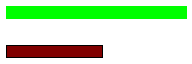 Отрежьте и покажите разницу.Как получили? (Учитель раздвигает полоски – одна под другой).
– Я проведу 2 пунктирные линии. Как вы думаете, что они означают? Обозначим полоски Б, М, Р. – Какие соотношения между Б, М, и Р можно записать? (Соотношения одинаковые)М + Р = Б        Р + М = Б
Б – М = Р        Б – Р = М – Как узнать, на сколько одно число больше или меньше другого?VIII. Рефлексия деятельности-Что нового мы узнали на уроке?-Что расскажете вы дома своим мамам?-Что удалось на уроке?-Над чем еще необходимо работать? Спасибо за старание
Ведь главное – желание,
А навыки и знание
С годами к вам придут.IX. Итог урока. Веселый - Урок понравился: я справился со всеми заданиями. Я доволен собой.Простой - Настроение хорошее, но задания были не такими уж легкими. Мне было трудно, но я справился.Грустный - Задания на уроке оказались слишком трудные. Мне нужна помощь!
Прозвенел звонок с урока – 
Поиграть пришла пора.
Что узнали на уроке,
Не забывайте никогда..